Membuat USB Flash Disk dengan CorelDRAW

Terinspirasi dari salah satu blog penyedia tutorial photoshop yang terkenal yaitu dremi.info, maka kali ini kita akan membuat Flash Disk tapi dengan menggunakan Coreldraw...

Expert Tutorial - Harap menguasai Layout Coreldraw dan sedikit Fungsi Tool Box Coreldraw 
Langkah - Langkahnya: 

Langkah 1
- Buka Program Coreldraw dan Pilih NEW 
- Buat 2 Buah lingkaran dan 1 Kotak pada kertas kerja CorelDRAW 

Lalu Gabungkan sehingga saling berdempetan seperti ini:


Kemudain tekan CTRL + A untuk menyeleksi semua bangun dan Gunakan Weld untuk menggabungkan, Hasilnya:
Akan terbentuk bangun seperti kapsul obat...

Langkah 2
Pada bangun tersebut tekan F12 dan atur seperti ini:

Hasilnya:


Sekarang berikan Efek Transparacy
Tekan [+] untuk menggandakan bangun terbebut dan warnai dengan warna putih:

Lalu gunakan Interactive Transparency Tool, kemudian gunakan No Outline untuk membuang garis border bangun 
Sehingga hasilnya seperti ini:

Kemudian Tekan [CTRL] + [A] dan [CTRL] + [G] untuk Group



Langkah 3
Sebelum memecah bangun tersebut sebaiknya gandakan dulu bangun tersebut
Pecah keduanya sehingga membentuk seperti ini, disini saya menggunakan Trim 
Caranya buat Kotak dan letakkan di bangun flash diks tersebut lalu seleksi keduanya dan tekan Trim


Sebelum di Trim


Setelah di Trim 

Nah... Sekarang tinggal menghapus kotak bantuan Trim
lalu dekatkan keduanya, hehehe... jodohkan...

Kayak kapsul Obat Nih...


Langkah 4
Tambahkan Berbagai Assesoris seperti kotak pada USB

Lalu

Kemudian

Nah kalo gini udah mirip FLASH Disk


Langkah 5
Warnai.... Caranya seperti Langkah 2 
Jika kesulitan langsung aja gunakan color pallete dan warnai dengan warna hitam dan abu-abu 

Hasilnya (dengan Langkah 2):



Untuk yang masih pemula bisa menggunakan Corol Pallete

Hasilnya (dengan Langkah biasa... Color Pallete):


Langkah 6 
Tambahkan hiasan dan kata - kata agar tampak jelas seperti sebuah Flash Disk, 


untuk tali gunakan Pen Tool 


Hehehe... Selamat Anda telah memproduksi sebuah FLAHS DISK!!!
Hargai Hasil Karya ANAK NEGERI... Made in Indonesia

Jika anda punya sedikit waktu luang maka tidak ada salahnya mengedit dan memperbaiki serta menambahkan efek2 yang lainnya...

Hasil dari Penulis:

[+] Klik Gambar untuk Zoom 
Flash Disk USB made in indonesia 100% GRATIS


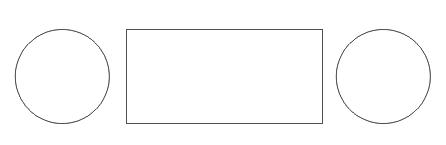 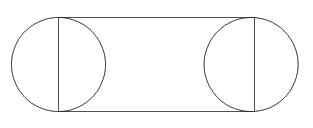 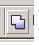 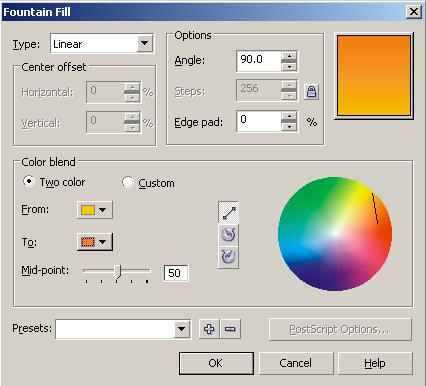 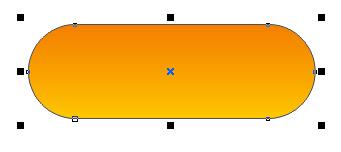 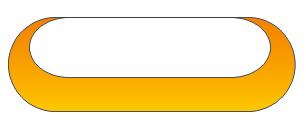 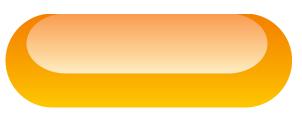 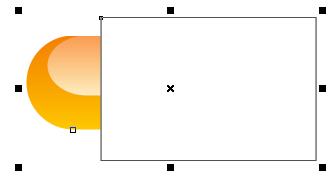 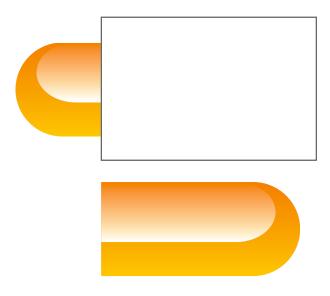 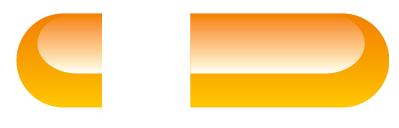 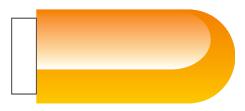 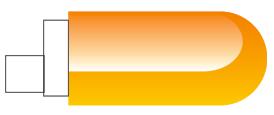 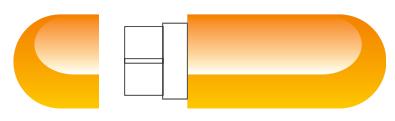 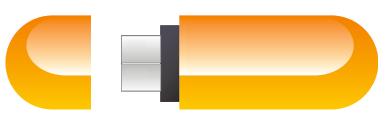 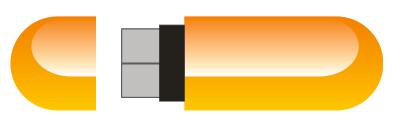 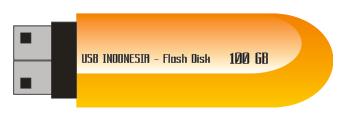 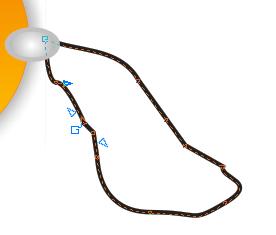 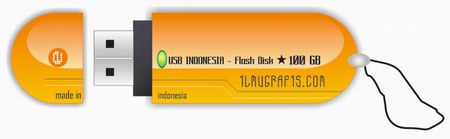 